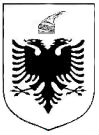 R E P U B L I K A    E   S H Q I P Ë R I S ËMINISTRIA E _____________________INSPEKTORATI SHTETËROR ________________________Nr.___	                                                                                  Tiranë, më___.___.202 LISTË VERIFIKIMIpËrUdhëzimin e përbashkët nr. 28, datë 16.10.2023, “Për kushtet dhe procedurat për transferimin nga arsimi i përgjithshëm (gjimnaz) në arsimin profesional dhe anasjelltas.Subjekti:_____________________________________ Nr. NIPT ______________________Adresa: ______________________________________________________________________Administratori: _______________________________________________________________Drejtori i shkollës: ____________________________________________________________Tel/Cel: _________________________ Fax: ________________ E-mail: _________________Lloji Aktivitetit: __(Kopsht/AB/AML)_____________________________________________Arsyeja e inspektimit: Inspektim i Programuar      Ri-Inspektim         Inspektim i Posaçëm Në zbatim të Udhëzimit të përbashkët nr. 28, datë 16.10.2023, “Për kushtet dhe procedurat për transferimin nga arsimi i përgjithshëm (gjimnaz) në arsimin profesional dhe anasjelltas.GRUPI I INSPEKTIMIT 			DREJTORI I IAP1.2.Nr.Baza LigjorePyetje Pyetje VlerësimiVlerësimiVlerësimiKomenteNr.Baza LigjorePyetje Pyetje PoJoNAKomentePika 1, neni 2, Udhëzimi nr. 28, datë 16.10.2023.Pika 1, neni 2, Udhëzimi nr. 28, datë 16.10.2023.A kanë të drejtë të transferohen në gjimnaz nxënësit që kanë përfunduar klasën e dhjetë të arsimit të mesëm profesional?Pika 2, neni 2, Udhëzimi nr. 28, datë 16.10.2023.Pika 2, neni 2, Udhëzimi nr. 28, datë 16.10.2023.A e plotësojnë nxënësit që duan të transferohen, kriterin e moshës, të përcaktuar në legjislacionin në fuqi për sistemin arsimor parauniversitarPika 3, neni 2, Udhëzimi nr. 28, datë 16.10.2023.Pika 3, neni 2, Udhëzimi nr. 28, datë 16.10.2023.A është bërë transferimi nga arsimi i mesëm profesional në gjimnaz me miratim të Zyrës Vendore Arsimore Parauniversitare (ZVAP) përkatëse?Pika 1, neni 3, Udhëzimi nr. 28, datë 16.10.2023.Pika 1, neni 3, Udhëzimi nr. 28, datë 16.10.2023.A kanë filluar procedurat e transferimit pas përfundimit të vitit shkollor? Pika 1, neni 3, Udhëzimi nr. 28, datë 16.10.2023.Pika 1, neni 3, Udhëzimi nr. 28, datë 16.10.2023.A kanë vijuar procedurat e transferimit deri në fund të muajit korrik?Pika 2, neni 3, Udhëzimi nr. 28, datë 16.10.2023.Pika 2, neni 3, Udhëzimi nr. 28, datë 16.10.2023.A ka bërë personi që ushtron përgjegjësinë prindërore të nxënësit, aplikimin on-line për transferim, nëpërmjet platformës e-albania, në shërbimin përkatës? Germa a, pika 2, neni 3, Udhëzimi nr. 28, datë 16.10.2023.Germa a, pika 2, neni 3, Udhëzimi nr. 28, datë 16.10.2023.A ka ngarkuar personi që ushtron përgjegjësinë prindërore të nxënësit dokumentin e identifikimit të nxënësit?Germa b, pika 2, neni 3, Udhëzimi nr. 28, datë 16.10.2023.Germa b, pika 2, neni 3, Udhëzimi nr. 28, datë 16.10.2023.A ka ngarkuar personi që ushtron përgjegjësinë prindërore dëftesën e klasës së 10-të të arsimit të mesëm profesional?Germa a, pika 3, neni 3, Udhëzimi nr. 28, datë 16.10.2023.Germa a, pika 3, neni 3, Udhëzimi nr. 28, datë 16.10.2023.A ka vlerësuar ZVAP-ja ku është paraqitur aplikimi për transferim, jo më vonë se 5 (pesë) ditë pune nga përfundimi i afatit për aplikim, dokumentacionin e aplikimit? dhe a ka miratuar ose refuzuar kërkesën për transferim, nëpërmjet platformës e-albania? Germa a, pika 3, neni 3, Udhëzimi nr. 28, datë 16.10.2023.Germa a, pika 3, neni 3, Udhëzimi nr. 28, datë 16.10.2023.A e ka miratuar ose refuzuar ZVAP-ja kërkesën për transferim, nëpërmjet platformës e-albania?Germa a, pika 3, neni 3, Udhëzimi nr. 28, datë 16.10.2023.Germa a, pika 3, neni 3, Udhëzimi nr. 28, datë 16.10.2023.A ka argumentuar ZVAP-ja shkakun e refuzimit, për rastet kur kërkesa është refuzuar?Germa b, pika 3, neni 3, Udhëzimi nr. 28, datë 16.10.2023.Germa b, pika 3, neni 3, Udhëzimi nr. 28, datë 16.10.2023.A ka krahasuar ZVAP-ja ku është paraqitur aplikimi për transferim, jo më vonë se 5 (pesë) ditë pune nga përfundimi i afatit për aplikim, planin mësimor të klasës së 10-të të arsimit të mesëm profesional që ka përfunduar nxënësi, me planin mësimor të klasës së 10-të të gjimnazit ku nxënësi dëshiron të transferohet?Germa b, pika 3, neni 3, Udhëzimi nr. 28, datë 16.10.2023.Germa b, pika 3, neni 3, Udhëzimi nr. 28, datë 16.10.2023.A ka përsëritur nxënësi klasën e 10-të, në rast se nga krahasimi i planeve mësimore, rezulton se në arsimin profesional ka të paktën 6 lëndë/module të pazhvilluara?Germa b, pika 3, neni 3, Udhëzimi nr. 28, datë 16.10.2023.Germa b, pika 3, neni 3, Udhëzimi nr. 28, datë 16.10.2023.A ka përsëritur nxënësi klasën e 10-të, në rast se nga krahasimi i planeve mësimore, rezulton se në arsimin profesional ka të paktën 6 lëndë/module të pazhvilluara?Germa c, pika 3, neni 3, Udhëzimi nr. 28, datë 16.10.2023.Germa c, pika 3, neni 3, Udhëzimi nr. 28, datë 16.10.2023.A ka njoftuar zyrtarisht ZVAP-ja ku është paraqitur aplikimi për transferim, drejtorinë e institucionit arsimor ku nxënësi do të transferohet për lëndët/modulet e pazhvilluara dhe të zhvilluara pjesërisht, jo më vonë se 5 (pesë) ditë pune nga përfundimi i afatit për aplikim?Pika 4, neni 3, Udhëzimi nr. 28, datë 16.10.2023.Pika 4, neni 3, Udhëzimi nr. 28, datë 16.10.2023.A ka caktuar drejtoria e institucionit arsimor parauniversitar mësuesit e secilës lëndë të pazhvilluar ose të zhvilluar pjesërisht, për t'i dhënë nxënësit orientimet e nevojshme, për t’u përgatitur për kryerjen e provimeve për këto lëndë, menjëherë pas marrjes së njoftimit zyrtar nga ZVAP për transferimin e nxënësit?Pika 5, neni 3, Udhëzimi nr. 28, datë 16.10.2023.Pika 5, neni 3, Udhëzimi nr. 28, datë 16.10.2023.A janë kryer provimet për lëndët e zhvilluara pjesërisht, vetëm për pjesën e programit mësimor të parealizuar, e cila është përcaktuar nga mësuesi lëndor dhe miratuar nga drejtoria e institucionit arsimor parauniversitar?Pika 6, neni 3, Udhëzimi nr. 28, datë 16.10.2023.Pika 6, neni 3, Udhëzimi nr. 28, datë 16.10.2023.A janë kryer këto provime në sesionin e vjeshtës, sipas procedurave të përcaktuara për provimet e këtij sesioni?Pika 7, neni 3, Udhëzimi nr. 28, datë 16.10.2023.Pika 7, neni 3, Udhëzimi nr. 28, datë 16.10.2023.A ka njohur dhe njehsuar dëftesën e përfundimit të klasës së 10-të, nxënësi shtetas shqiptar apo i huaj, i cili transferon studimet nga arsimi i mesëm profesional i kryer jashtë shtetit në gjimnaz në Republikën e Shqipërisë? Pika 7, neni 3, Udhëzimi nr. 28, datë 16.10.2023.Pika 7, neni 3, Udhëzimi nr. 28, datë 16.10.2023.A nuk i kanë ripërsëritur lëndët për të cilat janë vlerësuar njëherë?Pika 8, neni 3, Udhëzimi nr. 28, datë 16.10.2023.Pika 8, neni 3, Udhëzimi nr. 28, datë 16.10.2023.A ka njoftuar zyrtarisht shkolla pritëse, pas përfundimit të procedurave të transferimit, shkollën nga është transferuar nxënësi për regjistrimin e nxënësit?Pika 8, neni 3, Udhëzimi nr. 28, datë 16.10.2023.Pika 8, neni 3, Udhëzimi nr. 28, datë 16.10.2023.A kanë bërë shënimet përkatëse në amëz të dy shkollat?Pika 9, neni 3, Udhëzimi nr. 28, datë 16.10.2023.Pika 9, neni 3, Udhëzimi nr. 28, datë 16.10.2023.A është ruajtur dokumentacioni i transferimit në sekretarinë e institucionit arsimor parauniversitar?Pika 1, neni 4, Udhëzimi nr. 28, datë 16.10.2023.Pika 1, neni 4, Udhëzimi nr. 28, datë 16.10.2023.A është bërë transferimi i nxënësit nga gjimnazi, në arsimin e mesëm profesional brenda 3 mujorit të parë të klasës së 10-të?Pika 1, neni 4, Udhëzimi nr. 28, datë 16.10.2023.Pika 1, neni 4, Udhëzimi nr. 28, datë 16.10.2023.A është ndjekur ky rregull edhe kur nxënësi ka ndjekur arsimin e përgjithshëm parauniversitar jashtë vendit?Pika 2, neni 4, Udhëzimi nr. 28, datë 16.10.2023.Pika 2, neni 4, Udhëzimi nr. 28, datë 16.10.2023.A i ka plotësuar nxënësi që kërkon të transferohet, detyrimet e planit mësimor (lëndët dhe modulet profesionale) të drejtimit përkatës të arsimit të mesëm profesional ku kërkon të transferohet?Pika 3, neni 4, Udhëzimi nr. 28, datë 16.10.2023.Pika 3, neni 4, Udhëzimi nr. 28, datë 16.10.2023.A kanë paraqitur nxënësit të cilët transferojnë studimet nga jashtë shtetit në Republikën e Shqipërisë, për periudhën e 3 mujorit të parë të vitit të parë të arsimit të mesëm të përgjithshëm, programin mësimor të ndjekur në atë shtet, të përkthyer dhe noterizuar me vulë apostile?Pika 4, neni 4, Udhëzimi nr. 28, datë 16.10.2023.Pika 4, neni 4, Udhëzimi nr. 28, datë 16.10.2023.A kanë plotësuar kriterin e moshës të përcaktuar në legjislacionin në fuqi për sistemin arsimor parauniversitar?Germa a, pika 1, neni 5, Udhëzimi nr. 28, datë 16.10.2023.Germa a, pika 1, neni 5, Udhëzimi nr. 28, datë 16.10.2023.A ka bërë personi që ushtron përgjegjësinë prindërore të nxënësit, aplikimin on-line për transferim, nëpërmjet platformës e-albania dhe a  ka ngarkuar dokumentin e identifikimit të nxënësit?Germa b, pika 1, neni 5, Udhëzimi nr. 28, datë 16.10.2023.Germa b, pika 1, neni 5, Udhëzimi nr. 28, datë 16.10.2023.A ka ngarkuar personi që ushtron përgjegjësinë prindërore të nxënësit në platformën e-albania, vërtetimin e ndjekjes së gjimnazit nga data e fillimit të shkollës deri në momentin e aplikimit? Germa b, pika 1, neni 5, Udhëzimi nr. 28, datë 16.10.2023.Germa b, pika 1, neni 5, Udhëzimi nr. 28, datë 16.10.2023.A përmban vërtetimi lëndët e zhvilluara, rezultatet për çdo lëndë, frekuentimin, si dhe masat disiplinore, nëse ka?Germa a, pika 2, neni 5, Udhëzimi nr. 28, datë 16.10.2023.Germa a, pika 2, neni 5, Udhëzimi nr. 28, datë 16.10.2023.A ka vlerësuar drejtoria e shkollës së arsimit të mesëm profesional, ku nxënësi dëshiron të transferohet, brenda 5 (pesë) ditë pune, nga kryerja e aplikimit, dokumentacionin e aplikimit dhe a ka miratuar ose refuzuar kërkesën për transferim?Germa b, pika 2, neni 5, Udhëzimi nr. 28, datë 16.10.2023.Germa b, pika 2, neni 5, Udhëzimi nr. 28, datë 16.10.2023.A ka njoftuar drejtoria e shkollës së arsimit të mesëm professional, për të dy rastet, miratim apo refuzim, krahas njoftimit nëpërmjet platformës e-albania, edhe zyrtarisht (me shkresë ose e-mail) personin që ushtron përgjegjësitë prindërore? Germa b, pika 2, neni 5, Udhëzimi nr. 28, datë 16.10.2023.Germa b, pika 2, neni 5, Udhëzimi nr. 28, datë 16.10.2023.A është dhënë shkaku i refuzimit, për rastet kur kërkesa është refuzuar?Germa c, pika 2, neni 5, Udhëzimi nr. 28, datë 16.10.2023.Germa c, pika 2, neni 5, Udhëzimi nr. 28, datë 16.10.2023.A ka njoftuar zyrtarisht drejtoria e shkollës së arsimit të mesëm profesional në rast miratimi, drejtorinë e shkollës nga vjen nxënësi për miratimin e transferimit? Germa c, pika 2, neni 5, Udhëzimi nr. 28, datë 16.10.2023.Germa c, pika 2, neni 5, Udhëzimi nr. 28, datë 16.10.2023.A kanë bërë shënimet përkatëse në dokumentacionin shkollor, të dyja shkollat, transferuese dhe pritëse, sipas legjislacionit në fuqi?Germa d, pika 2, neni 5, Udhëzimi nr. 28, datë 16.10.2023.Germa d, pika 2, neni 5, Udhëzimi nr. 28, datë 16.10.2023.A ka caktuar  drejtoria e shkollës së arsimit të mesëm profesional, mësuesit e lëndëve/moduleve profesionale të pazhvilluara ose të zhvilluara pjesërisht gjatë 3 mujorit të parë, të cilët do të mbështesin nxënësit për plotësimin e boshllëqeve në përgatitjen teorike dhe praktike profesionale?Pika 3, neni 5, Udhëzimi nr. 28, datë 16.10.2023.Pika 3, neni 5, Udhëzimi nr. 28, datë 16.10.2023.A kanë testuar dhe vlerësuar me notë nxënësit mësuesit, për lëndët\modulet profesionale përkatëse, sipas shkronjës d) të pikës 2, të këtij Udhëzimi, brenda tremujorit të dytë?Pika 4, neni 5, Udhëzimi nr. 28, datë 16.10.2023.Pika 4, neni 5, Udhëzimi nr. 28, datë 16.10.2023.A kanë dokumentuar mësuesit, në përfundim të vlerësimit, rezultatet e vlerësimit, të cilat pasqyrohen në dokumentacionin shkollor dhe a i kanë dorëzuar në drejtorinë e shkollës?Pika 5, neni 5, Udhëzimi nr. 28, datë 16.10.2023.Pika 5, neni 5, Udhëzimi nr. 28, datë 16.10.2023.A është ruajtur dokumentacioni i transferimit në sekretarinë e institucionit arsimor?